OLOL  - 5000 Hennessy Blvd.Baton rouge, LA 70808Room – HVI Main Lecture Hallcontact: Amanda Dufrechou, 225-765-8952see below for hosptal map to meeting room.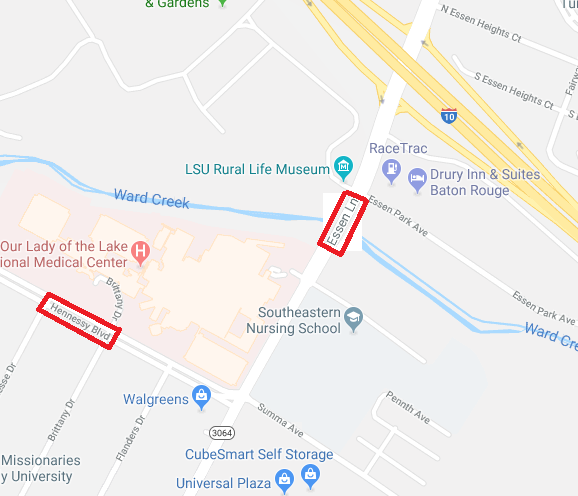 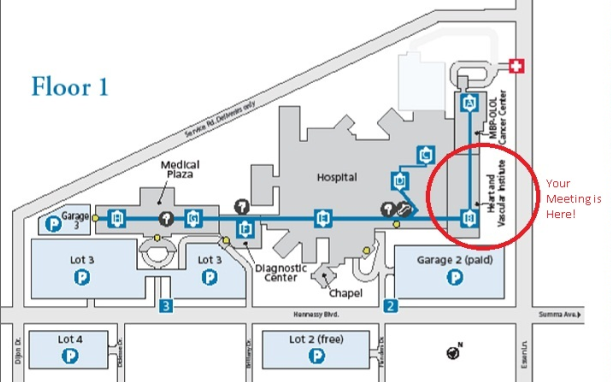 